Тили https://tillionline.ru/ - детская образовательная платформа для детей от 2 до 8 лет. На время карантина открыла бесплатный доступ ко всем урокамУмназия https://umnazia.ru/ - образовательная онлайн платформа для развития навыков мышления у детей до 13 лет.Сказбука https://skazbuka.com/ - обучающий ресурс для дошкольниковРеши Пиши https://reshi-pishi.ru/ - содержит интересные квесты и задания по математике, логике, чтению и английскому языку для детей 5-10 лет.IQша https://iqsha.ru/ - тренировочные задания для детей от 2 до 11 лет. Всю школьную программу не пройдешь, но узнать что-то новенькое и отработать некоторые темы точно получится.Развитие ребенка http://www.razvitierebenka.com/ - огромная база материалов для занятий с детьми 0+, есть и раздел для подготовки к школе, а также программа 1-го класса. Могут быть очень полезны задания для начального изучения английского. Образовательные платформы:Онлайн сервис дистанционного обучения «Алимок»https://alimok.com/ru/ «Разумка» https://www.razumka.com/ «Ескул»  https://eschool.pro/welcome«Пеликан» - подготовка к школе  https://pelican.study/doshkolka«10 развивающих приложений для дошкольников» https://www.ucheba.ru/article/4296ДЛЯ ВОСПИТАТЕЛЕЙ 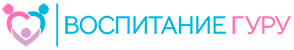 https://vospitanie.guru/doshkolniki/sovremennye-tehnologii-rechevogo-razvitiya-po-fgosИнформационно-образовательные ресурсы  – «Детсад» — сайт для детей и взрослых. На данном сайте вы сможете найти «Картинки», «Раскраски», «Мультфильмы», «Детская литература», «Аудиосказки» и др.http://detsad-kitty.ru  — «РазИгрушки» — сайт для детей и их родителей, которые заботятся о гармоничном развитии и воспитании своих детей.http://razigrushki.ru  – «Baby news» — Огромное количество развивающих материалов для детей, сайт будет интересен и родителям и детям.http://www.baby-news.net  — детские раскраски, раскраски онлайн, раскраски из цифр, картинки из цифр, детские лабиринты, умелые ручки, развивающие детские онлайн игры, бесплатные онлайн игры для мальчиков и девочек и многое другое для Вашего ребёнка.http://packpacku.com  — «Оригами — Мир своими руками». Сайт посвящён древнему искусству складывания фигурок из бумаги. Здесь вы найдете схемы и видео схем складывания оригами.http://www.zonar.info  — «Умка — Детский развивающий сайт». На сайте Вы можете посмотреть как развлекательные, так и бучающие детские мультфильмы, скачать сборники, а так же послушать и скачать плюсовки и минусовки детских песен, раскрасить вместе с вашими детьми онлайн раскраски, выбрать понравившиеся вам сценарии праздников, послушать детские сказки и еще многое другое.http://www.1umka.ru – «Букашка», сайт для дошкольников. Уроки рисования и музыки, развивающие игры, детские флеш игры и раскраски, потешки, колыбельные, тесты, скороговорки и потешки.http://bukashka.org  – «Обучалки и развивалки для детей» их развития, воспитания, обучения и творчества. Здесь вы найдете статьи о детях, обучающие и развивающие программы для малышей и школьников, которые можно скачать бесплатно, а ребенок непременно захочет посмотреть детское обучающее видео, лучшие мультфильмы, сказки и книги, все игры для развития, разукрашки, картинки, песенки караоке и многое другое; посмотреть или добавить детские произведения (рисунки, стихи и т.п.); все самое необходимое для ребенка (интересные игрушки, софт, музыка, книги, игры)http://www.detkiuch.ru  Информационно-познавательный сайт для родителей: «Расти здоровым, малыш!». На сайте Вы найдете рубрики посвященные беременности, родам, воспитанию ребенка.http://www.malysh-info.ru — —  Информационный семейный портал для родителей.http://www.deti-pogodki.ru — Информационный портал для заботливых родителей (раннее развитие детейhttp://www.danilova.ru — Играем и развиваемся. Сайт для детей и родителей.http://nattik.ru — «Солнышко» — ежедневный познавательно-развлекательный портал для детей, родителей и педагогов.http://www.solnet.ee — Сайт «Ладушки» Рисовалки, считалки, пословицы, загадки, потешки, подвижные игры для малышей, малышек, а так же их родителей.http://ladushki.ru — Сайт «Дошколёнок» для родителей детей дошкольного возраста. Развитие речи, развивающие игры и конкурсы, статьи для родителей, изостудия, поделки своими руками.http://www.kindereducation.com — «Чудесная страна» — детский сайт для родителей. Колыбельные песни, потешки для детей, детские сказки и стихи, детские загадки, песенки из мультфильмов и кинофильмов, пальчиковые игры, весёлая зарядка в стихах, бесплатные аудиосказки.http://chudesnayastrana.ru — «Кошки-мышки» — детский развлекательно — развивающий сайт.http://koshki-mishki.ru/proverbs-bread.html —  «Почемучка» — весьма полезный сайт (содержит разнообразные развивающие, дидактические, музыкальные игры для детей и много других полезных материалов для педагогов, гувернёров, родителей ).http://pochemu4ka.ru — Загадки, игры, сценарии к спектаклям и праздникам, забавные частушки, викторины; познавательные энциклопедии для детей; обучающее видео для детей; большое количество раскрасок; занимательные диски для детей; рубрика «Приятного аппетита»; рубрика «Наше здоровье»; и многое другое для детей, родителей, педагогов.http://www.luchiksveta.ru/karta.html —  Сайт посвящённый раскраскам.http://www.raskraska.comОфициальный сайт Министерства образования и науки РФhttp://www.mon.gov.ruФедеральный портал «Российское образование»      http://www.edu.ru Информационная система «Единое окно доступа к образовательным ресурсам»  http://window.edu.ruЕдиная коллекция цифровых образовательных ресурсов   http://school-collection.edu.ruФедеральный центр информационно-образовательных ресурсов         http://fcior.edu.ru
 Сайт «Менеджер образования» - портал информационной поддержки руководителей образовательных учреждений        http://menobr.ruФедеральный портал «Информационно-коммуникационные технологии в образовании»           http://www.ict.edu.ruКаталог образовательных ресурсов сети Интернетhttp://katalog.iot.ruСайты для педагогов ДОУЖурнал "Дошкольное воспитание"http://www.dovosp.ruСайт "Дошкольное образование" (программы, различные виды планирования, конспекты занятий) http://www.twirpx.com/files/pedagogics/preshool/Социальная сеть работников образованияhttp://nsportal.ru/detskii-sadЖурнал "Логопед"http://www.logoped-sfera.ru/Фестиваль педагогических идей "Открытый урок"http://festival.1september.ru/Детские электронные пособия и клипыhttp://www.viki.rdf.ru/Сайт "Детсад" (папки-передвижки, методические наработки, наглядный материал, сценарии, аудиосказки и т.д.)          http://www.detsad-kitty.ru/Сайт для детей и взрослых "Чудесенка"Детские песни (минусовки)   http://chudesenka.ru/Детский развивающий портал         http://pochemu4ka.ru/Детский портал «СОЛНЫШКО»http://www.solnet.eeТексты сказок разных народов и писателей-сказочников, а также стихи и рассказы для детей. "Лукошко сказок" - сказки для детей (http://www.lukoshko.net/Поиск детских стихотворений и песен, посвященных различным праздникам, животным, временам года. Ссылки на литературные страницы для детей"Лель" - стихи и песни для детей http://lel.khv.ru/Возможность добавить материалы на сайт. Несколько mp3-файлов. Иллюстрации. Научно-исследовательские работы. "Сказочная страна" - коллекция сказок народов мира http://skazki.org.ru/Возможность скачать тексты произведений детской литературы. "Библиотека для детей" - электронная библиотека http://www.deti-book.info/Авторские и народные сказки, загадки, детские стихи и рассказы, биографии писателей, пословицы и поговорки, считалки, раскраски, прочее"В гостях у Василисы" - сказки для детей http://www.deti-lit.ru/Стенгазеты и пожелания к праздникам, флеш-раскраски, игры, ребусворды и др. материалы для развития детей. Детские знакомства. Блоги."Detskiy-mir" - детский портал http://www.detskiy-mir.net/ Коллекция флеш-игр. Создание собственного веб-сайта. Загрузка обоев на рабочий стол, аватарок, картинок и другое. "Твиди.ру" - детский развлекательный портал http://www.tvidi.ru/ch/Main/ Мультфильмы, детские рисунки, развивающие и активные игры, тесты"Теремок" - сайт для детей http://www.teremoc.ruОнлайн-игры, сказки, песни и др. развлечения для малышей. Статьи о здоровье и воспитании детей. Форум для родителей. "Тырнет - Детский интернет" - детский портал http://www.tirnet.ru/Коллекция игр-раскрасок, пазлов для детей. Информация о фестивале рисунков. Галерея детских работ. "Ребзики" - детские раскраски http://www.rebzi.ru/Детский портал развлечений: разнообразные конкурсы, игры, мультфильмы, онлайн рисование, кроссворды. Библиотека сказок. Галерея рисунков."Детский сайт "Интернёнок" http://xn--e1aahkmbbiose4p.xn--p1ai/Игры онлайн для малышей - Внимание и логика Цвета и фигуры Математика дошкольникам. Учимся читать Часы и время Раскраски Головоломки "Развивающие игры для детей" http://www.baby-gamer.ru/ Логические игры, раскраски, пазлы, "Найди отличие", лабиринты "Бесплатные развивающие онлайн игры для детей 3-4-5 лет" http://345-games.ru/Играем и учимся - картинки, раскраски, развиваем внимание и память, игры для малышей "Детские развивающие онлайн игры" http://igraem.pro/ Развивающие Flash-игры для детей - учимся владеть мышкой, играем, развиваемся и развлекаемся«Весёлые обучалки и развивалки» http://www.kindergenii.ru/playonline.htmОнлайн-сервис дистанционного образования для детей дошкольного возраста. На сайте содержится обучающий контент с огромным количеством упражнений, направленных на формирование и развитие интеллектуальных способностей детей."IQша - клуб гармоничного развития ребёнка" http://iqsha.ru/Трейлеры новых серий. Заметки о персонажах, секреты создания героев. Расписание показов. Заставки для компьютера.  "Смешарики" - детский мультсериал http://www.smeshariki.ru/ Пополняемая коллекция российских и советских мультфильмов. Возможность скачивания для ознакомительного просмотра.  "Mults.spb.ru" - российские мультики http://mults.spb.ru/Все серии любимого мультфильма можно смотреть в режиме онлайн; возможность скачивания; МР3 сборник "Дискотека с Машей", журнал "Маша и медведь""Маша и медведь: смотреть онлайн" http://mashaimedved.org/Сайт с детскими сказками, радиоспектаклями оцифрованными с пластинок. Социальный проект. Аудитория: молодые родители, выросшие на этих сказках и желающие передать своим детям их атмосферу, их красоту. Значение этого проекта в жизни нового поколения будет сохранением той культуры доброты, которая была в год создания этих сказок. "Детский радиотеатр. Сказки cо старых пластинок онлайн" http://skazki-detstva.ru/ 105 сайтов для самостоятельного обучения детей, онлайн-образования и расширения кругозора!Список сайтов для онлайн-обученияНе важно, школьник ваш ребенок или на семейном обучении — полезно будет всем.
Автор — Татьяна Бедарева— всё самое интересное для вас). Сохраняйте😊.1. https://interneturok.ru/ — уроки школьной программы
Видео, конспекты, тесты, тренажеры за все классы.
(Полное среднее образование с 1 по 11 класс дистанционно, выдача российского аттестата государственного образца).2. https://uchi.ru/ — интерактивная образовательная онлайн-платформа, все школьные предметы.3. https://resh.edu.ru/ — «Российская электронная школа» – это интерактивные уроки по всему школьному курсу с 1 по 11 класс от лучших учителей страны.4. https://reshi-pishi.ru/ — задания для распечатки для подготовке к школе и ученикам начальных классов.5. http://childrenscience.ru/ — Биология, математика, химия, окружающий мир. Курсы по школьной программе с углублением и расширением.6. https://foxford.ru/ — курсы подготовки к ЕГЭ. Занятия в группе или индивидуально. В 2 раза дешевле обычного репетитора.7. https://iqsha.ru/ — сайт для детей от двух до одиннадцати лет, на котором каждый найдет интересные развивающие занятия и тренировки. Платно, есть тестовый период.8. https://school-assistant.ru/ — Школьный Помощник — создан для дополнительных занятий по предметам школьной программы: русский язык, математика, геометрия, алгебра.9. http://nachalka.info/ — платный сборник уроков начальной школы с 1 по 4 классы по предметам: Математика, Русский язык, Окружающий мир, Обучение грамоте.10. https://onlineso.ru/ — Платное семейное обучение с аттестациями онлайн. Статья с сайта https://teddy-love.com/11. https://ege.sdamgia.ru/vjuh — Образовательный портал для подготовки к экзаменам по всем предметам, карточки на сайте, по которым можно тренироваться.12. https://codiv.ru/ — Частная школа ЦОДИВ. Платное обучение+аттестации детей на семейном образовании.13. https://www.hss.center/ — ЦПСО — центр поддержки семейного образования, платно помогает прикрепляться к школам для сдачи аттестаций онлайн.14. https://nashol.com/ — ссылки на скачивание учебников по всем предметам, заданий, словарей, ВПР, ГИА, ЕГЭ и т п.15. https://nsportal.ru/ — Социальная сеть работников
образования — презентации педагогов по всем предметам, но надо копаться.16. http://www.gendocs.ru/ — программы подготовки к ЕГЭ, лабораторные, лекции, эссе, справочники и т д.17. https://dic.academic.ru/ Словари и энциклопедии на Академике в огромном количестве по абсолютно всем предметам и различным языкам.18. https://znanija.com/ — можно задать любой вопрос и вам помогут.19. https://sheba.spb.ru/shkola.htm — школьные учебники СССР.20. https://online-school-1.ru/ -Платная онлайн-школа с аттестацией.21. https://externlobach.ru/ — ЧОУ «Средняя школа им. Н.И. Лобачевского» — это общеобразовательная школа дистанционного и очного обучения. С аттестацией.22. https://schoolattestation.ru/ Лайт промежуточная аттестация.23. https://alleng.org/ — учебники по всем предметам бесплатно.24. https://11klasov.ru/ — Электронные учебники для школьников и студентов бесплатно по всем предметам с 1 по 11 класс.25. https://znayka.pro/ — отсканированные рабочие тетради и учебники, можно листать на сайте.26. http://kid-mama.ru/ онлайн игры и тренажеры, презентации, интерактивные модели, уроки, тесты, статьи, материалы для распечатывания и т п, начальная и средняя школа.27. http://igraemsami.ru/ — множество игр, правда никакой системы.28. http://otlichnyk.ru/ — Тренажёр решения заданий по математике и русскому языку. Надо скачивать.29. https://elementy.ru/email — ответы на детские вопросы.30. https://elementy.ru/catalog/t22/Astronomiya Самая огромная и невероятная подборка ссылок, большинство из которых будут интересны родителям и старшеклассникам, выбирайте темы из меню справа. От физики и астрономии до математики и медицины.31. http://www.virtulab.net/ — Образовательные интерактивные работы позволяют учащимся проводить виртуальные эксперименты по физике, химии, биологии, экологии и другим предметам, как в трехмерном пространстве, так и в двухмерном.РУССКИЙ ЯЗЫК и ЛИТЕРАТУРА:32. http://gramota.ru/ — Справочно-информационный портал, словари, библиотека и многое другое.33. https://dicktanty.ru/ — Сборник текстов диктантов на русском языке 1-11 класс.34. https://therules.ru/ — правила русской орфографии и пунктуации. Отличный поиск на сайте.35. https://rusneb.ru/collections/ — тематические подборки электронных копий изданий, составленные экспертами библиотек, принимающих участие в формировании единого фонда Национальной электронной библиотеки.36. http://gostei.ru/ — библиотека для детей и родителей. Сказки, стихи, рассказы, басни, анекдоты, пословицы, цитаты.37. http://gramma.ru/ — Культура письменной речи — правила орфографии, тесты и задания, сочинения, словари и справочники.38. https://briefly.ru/ — Школьная программа по литературе в кратком изложении 5-11 класс. Статья с сайта https://teddy-love.com/39. http://www.litra.ru/ — биографии писателей, сочинения, критические статьи, тексты произведений.40. http://bibliotekar.ru/ — электронная библиотека нехудожественной литературы по русской и мировой истории, искусству, культуре, прикладным наукам.41. https://www.litres.ru/tags/shkolnaya-programma/audioknigi/ Школьная программа по литературе в аудиокнигах.42. http://www.udarenie.info/ — проверка ударения в словах.43. https://аудиосказки-онлайн.рф аудиосказки для школьников и дошкольников.44. https://baza-knig.ru/obuchenie/ База аудио книг.45. http://zvooq-knigi.ru/tegsbook/shkolynaya-programma Школьная программа аудиокниги.46. https://megabook.ru/ — база энциклопедий и книг для чтения.ФИЗИКА:47. https://www.getaclass.ru/ — веселые мультфильмы по физике и видео по математике48. http://www.fizika.ru/ — Клуб для учителей физики, учащихся 7-9 классов и их родителей, учебники, тесты, задачи.49. http://nuclphys.sinp.msu.ru/ — Лекции по ядерной физике, учебные материалы.Автор — Татьяна Бедарева50. https://www.youtube.com/channel/UCimGOl6wSQWDbBFoVMQGzMg Лекции ученых МГУ по различным предметам.51. http://school-collection.edu.ru/catalog/rubr/fb011676-b857-2653-941d-4dbaef589fa5 — интерактивные задачи по физике.52. http://class-fizika.ru/ — Классная физика.МАТЕМАТИКА:53. http://www.math-prosto.ru/ — программа по математике с 1 по 11 класс, подготовка к экзаменам по предмету и готовые домашние задания, материалы, программы.54. http://loviotvet.ru/ — Калькулятор ЛовиОтвет решает математические примеры и уравнения с отображением этапов решения, производит наглядно вычисления «в столбик».55. http://www.bymath.net/index.html — средняя математическая интернет-школа, вся элементарная математика.56. https://math.ru/ — сайт, посвященный математике.57. https://www.youtube.com/user/MathTutor777 — видеоуроки по математике.58. http://ozenok.net/ 3-8 класс по математике Статья с сайта https://teddy-love.com/АНГЛИЙСКИЙ ЯЗЫК:59. https://www.native-english.ru/ — Английский язык онлайн бесплатно.60. https://www.duolingo.com/ — бесплатный английский.61. https://www.youtube.com/user/MagicboxEngRhy отличные видеоролики для детей.62. http://learnenglishkids.britishcouncil.org/ — видео для детей.63. https://www.study.ru/ — есть уроки онлайн в открытом доступе.64. https://lingualeo.com/ru — множество бесплатных материалов.65. https://www.youtube.com/user/PuzzleEnglish — ютуб-канал английский на слух, видеоролики.66. https://englex.ru/articles/ — онлайн-школа с бесплатной библиотекой материалов для самостоятельного изучения языка.67. http://englishtips.org/ — все учебники по английскому собраны здесь и доступны для скачивания или чтения онлайн.ХИМИЯ:68. http://www.chem.msu.su/rus/elibrary/ — Электронная библиотека учебных материалов по химии.69. http://www.orgchem.ru/ — Интерактивный мультимедиа учебник по органической химии.70. http://school-sector.relarn.ru/nsm/chemistry/Rus/chemy.html — химия для всех.71. https://ptable.com/?lang=ru#Writeup/Wikipedia таблица Менделеева онлайн.72. http://www.alto-lab.ru/ — занимательная химия для детей и школьников.БИОЛОГИЯ:73. http://www.ebio.ru/ — электронный учебный курс «Открытая биология» с разделением по направлениям «Ботаника», «Зоология», «Человек», «Общая биология» и «Экология».74. https://zooclub.ru/ — мегаэнциклопедия о животных.75. http://www.5zaklepok.ru/ — зоология для учителя.76. http://biodat.ru/db/fen/anim.htm — энциклопедии флоры и фауны, вводите название интересующего вас вида и читаете.77. http://evolution.powernet.ru/ — Теория эволюции как она есть.78. http://humbio.ru/ — «База знаний по биологии человека» содержит учебник по молекулярной биологии человека, биохимии, физиологии, генной и белковой инженерии.79. http://biologylib.ru/catalog/ — сборник ссылок на сайты по биологии.АСТРОНОМИЯ:80. http://stellarium.org/ — это свободный планетарий для Вашего компьютера ,отображает реалистичное небо в 3D таким, каким Вы видите его невооружённым глазом, в бинокль или телескоп.81. https://kosmokid.ru/ астрономия для детей.82. http://spacescience.ru/ — сборник задач по астрономии.83. http://www.astronet.ru/ для старшего возраста.ОКРУЖАЮЩИЙ МИР84. https://www.krugosvet.ru/ — научно-популярная онлайн-энциклопедия для старших школьников, есть тесты по различным темам.85. https://chevostik.ru/ — истории Чевостика обо всем на свете.86. http://okrugmir.ru/ — окружающий мир 1-4 класс.87. https://www.yaklass.ru/p/okruzhayushchij-mir — уроки, тесты, задания,88. https://www.youtube.com/watch?v=NVMporxhlcQ&list=PLqBfxn8OBMGqxXHbV8wL4YSotn1TqR1y7 86 видео по окружающему миру для младших школьников. От и до).ГЕОГРАФИЯ:89. http://geoman.ru/geography/info/index.shtml — Краткая географическая энциклопедия.90. http://geo.historic.ru/ — Географический атлас для учителей средней школы.91. http://geograf.info/ — занимательная география.Статья с сайта https://teddy-love.com/92. http://www.xn--39-6kcqf1a3d.xn--p1ai/students/video-tutorials/geography/ — видеоуроки по географии 6-10 класс.ИНФОРМАТИКА И ПРОГРАММИРОВАНИЕ:93. https://ikt.org.ru/ — разработки уроков, презентации, учебные программы, занимательные материалы, курсы дистанционного обучения, а также материалы для подготовки к ЕГЭ и ОГЭ по учебному предмету «Информатика и ИКТ».94. http://kpolyakov.spb.ru/ — Методические материалы и программное обеспечение для школьников и учителей.95. https://code.org/ — Основы программирования. Все курсы доступны бесплатно.ИСТОРИЯ:
96. https://nsportal.ru/user/579684/page/ssylki-na-informatsionno-obrazovatelnye-resursy — подборка ссылок на сайты по истории.97. https://www.test-uz.ru/video_online.php?cat=istoriya_rus — История школьная программа 5-11 классы.98. https://11klasov.ru/istorija-rossii/ — учебники по истории России 6-11 класс.РИСОВАНИЕ:
99. https://risuemdoma.com/ — уроки рисования онлайн, много бесплатных видеоуроков.100. https://www.youtube.com/user/partnersuper/featured Как научиться рисовать подборка видео101. https://mishka-knizhka.ru/uroki-risovanija-dlja-detej-4-6-let/ примитивные уроки рисования детям 4-6 лет102. https://www.youtube.com/channel/UCkwMHwMUToI3wizVyuBEZwQ/videos Интересные видеоуроки акварели тем, кто постарше.103. https://www.youtube.com/user/LighterNoteProd/videos И еще средним и старшим школьникам.МУЗЫКА:
104. https://infourok.ru/rabochie-programmi-po-muzike-1226124.html — рабочие программы по музыке.105. https://nsportal.ru/shkola/muzyka/library/2014/01/25/internet-resursy-dlya-uchitelya-muzyki — интернет-ресурсы для учителя музыки .#бедарева_семейное_обучение)